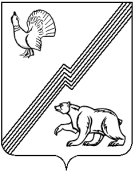 АДМИНИСТРАЦИЯ ГОРОДА ЮГОРСКАХанты-Мансийского автономного округа – Югры ПОСТАНОВЛЕНИЕот  01 декабря 2017 года 									          № 2978О внесении изменения в постановление администрациигорода Югорска от 04.09.2017 № 2095 «О порядке осуществления внутреннего финансового контроля управлением контроля администрации города Югорска»В соответствии со статьей 269.2 Бюджетного кодекса Российской Федерации:1. Внести в постановление администрации города Югорска от 04.09.2017 № 2095                   «О порядке осуществления внутреннего финансового контроля управлением контроля администрации города Югорска» изменения, заменив в наименовании, пункте 1 постановления, в приложении к постановлению слова «внутреннего финансового контроля» словами «внутреннего муниципального финансового контроля».2. Опубликовать постановление в официальном печатном издании города Югорска                   и разместить на официальном сайте органов местного самоуправления города Югорска.3. Настоящее постановление вступает в силу после его официального опубликования.4. Контроль за выполнением постановления  оставляю за собой.Исполняющий обязанностиглавы города Югорска                                                                                                       С.Д. Голин